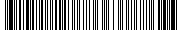 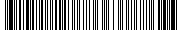 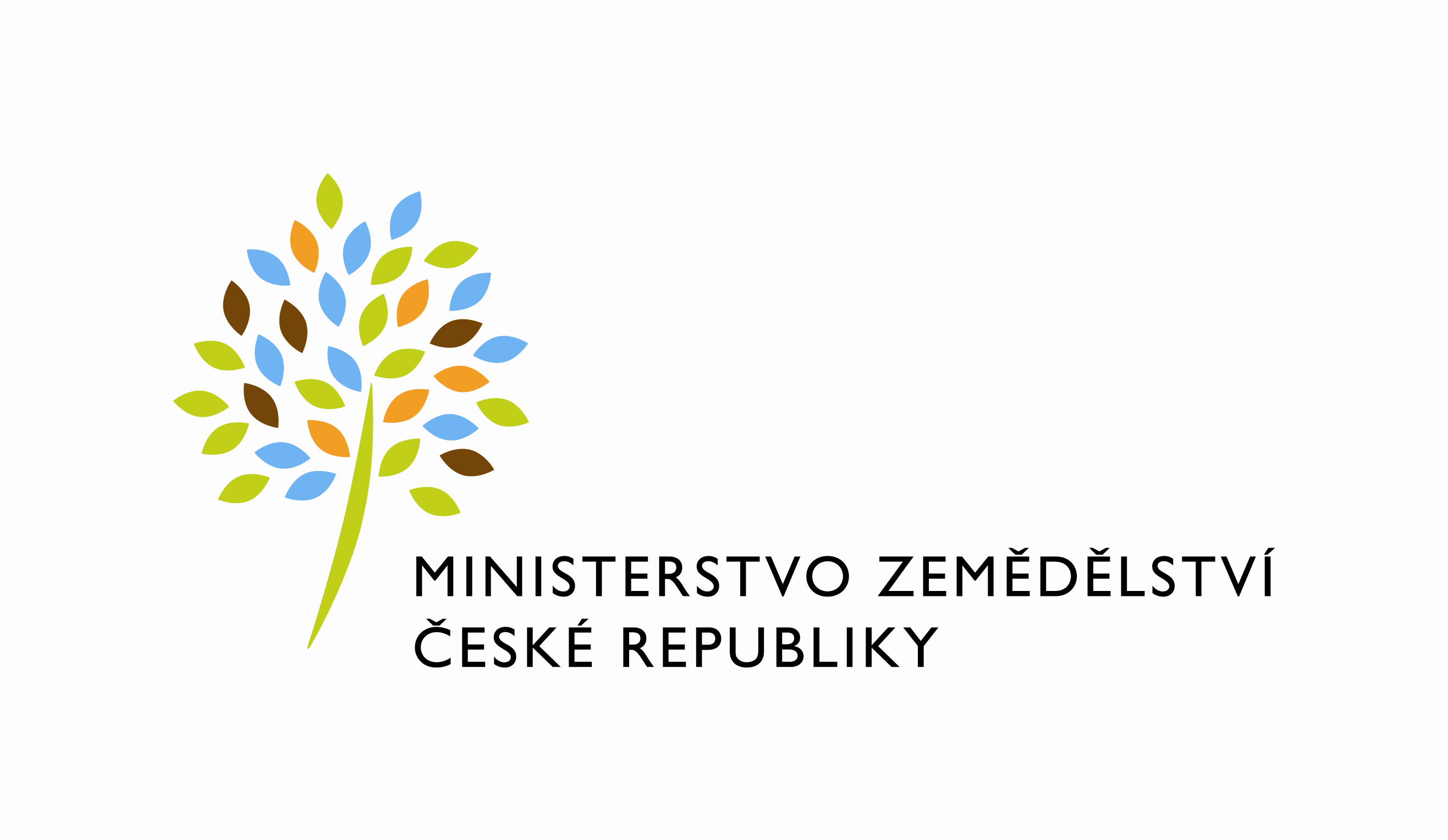 DATUM: 12. 7. 2023Prodloužení termínu dodání objednávky č. 4500139159  PZ_PRAIS_II_2021_No659_eAGRI_upgrade_eAGRI_II(Z33186)Vážený pane xxx,dovoluji si Vás tímto informovat o prodloužení termínu objednávky Prodloužení termínu dodání objednávky č. 4500139159  PZ_PRAIS_II_2021_No659_eAGRI_upgrade_eAGRI_II z aktuálního termínu 31.07.2023 na nový termín 04.08.2023Odůvodnění:Z důvodu delšího testování na straně MZe. Nasazení portálu do produkce proběhne 04.08.2023.Výše uvedené je odsouhlaseno  paní Janušovou jako koordinátorkou realizace a metodickým garantem paní Havránkovou.S pozdravem%%%el_podpis%%%Ing. Vladimír VelasPřílohyútvar: Odbor informačních a komunikačních technologiíČíslo útvaru: 12120VÁŠ DOPIS ZN.:	 ZE DNE:	 SP. ZN.:	MZE-45060/2021-11152NAŠE Č. J.:	MZE-42240/2023-12122VYŘIZUJE:	David NeužilTelefon:	221812012E-MAIL:	David.Neuzil@mze.czO2 IT Services s.r.o.Vážený panxxxZa Brumlovkou 266/2Michle140 00 Praha 4